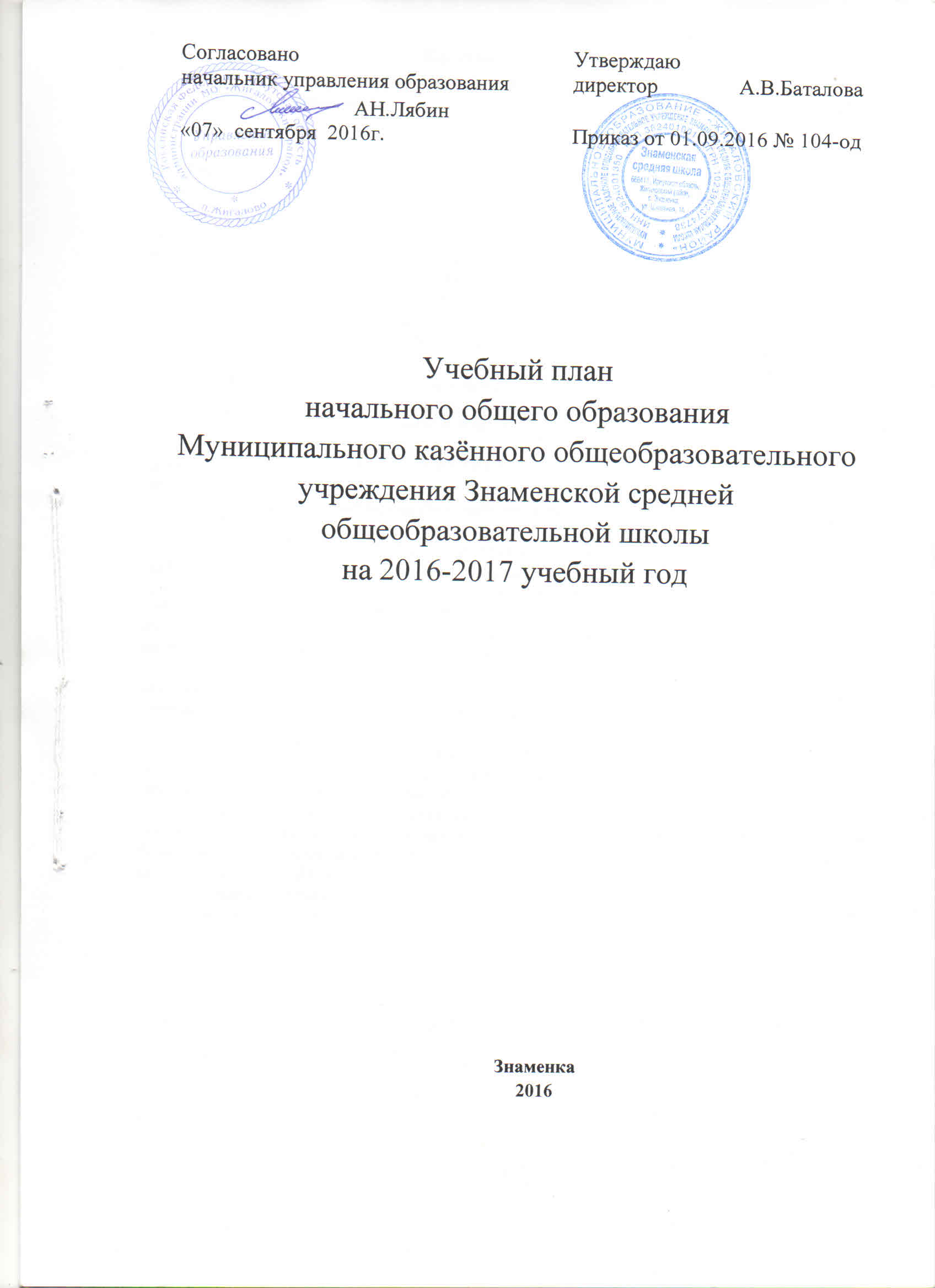 Учебный планМуниципального казённого общеобразовательного учреждения  Знаменской средней общеобразовательной школы,  реализующей адаптированную основную общеобразовательную программу основного общего образования для обучающихся с легкой умственной отсталостьюна 2016-2017 учебный годЗнаменка 2016Пояснительная запискак  учебному плану Знаменской средней школы, реализующей адаптированную основную общеобразовательную программу основного общего образования на 2016-2017 учебный год Учебный план Муниципального казённого общеобразовательного учреждения Знаменской средней общеобразовательной школы для обучающихся с умственной отсталостью сформирован в соответствии с:- Федеральным законом от 29.12.2012 № 273-ФЗ «Об образовании в Российской Федерации», - Приказом Министерства образования Российской Федерации от 10.04.2002  № 29/2065-п «Об утверждении учебных планов специальных (коррекционных) образовательных учреждений для обучающихся, воспитанников с отклонениями в развитии», СанПиН 2.4.2.3286-15.Для всех обучающихся установлена пятидневная учебная неделя. В структуре учебного плана выделены общеобразовательные курсы, компонент образовательной организации, внеурочная деятельность и выполняются полностью (100%).Учебный план является неотъемлемой частью АООП, определяет перечень, трудоемкость, последовательность и распределение учебных предметов по периодам обучения. Целенаправленно осуществляется урочная и внеурочная деятельность. Внеурочная деятельность ориентирована на создание условий для расширения опыта поведения, деятельности и общения, творческой самореализации, воспитания и социализации, профессионального самоопределения, необходимого для успешной реализации дальнейших жизненных планов обучающихся. Содержание внеурочной деятельности обучающихся с умственной отсталостью (интеллектуальными нарушениями) складывается из совокупности направлений, форм и конкретных видов деятельности.В коррекционно-развивающее направлении включены развитие психомоторики и сенсорных процессов, социально-бытовая ориентировка.В учебном плане классов, занимающихся по адаптированной образовательной программе для детей с ограниченными возможностями здоровья, предусмотрено получение детьми общего образования и профессиональной подготовки, необходимой для социальной адаптации и реабилитации, обучающихся с ограниченными возможностями здоровья. Образовательный процесс организован в соответствии с Уставом Знаменской средней школы,  в режиме 5-дневной учебной недели, занятия проводятся в 1 смену.  Образовательный процесс  в данном классе имеет психолого - педагогическое сопровождение. Для семей, воспитывающих детей с ограниченными возможностями здоровья проводятся индивидуальные консультации и по проблемам особенностей психофизического развития и воспитания.  Обучение учащихся в классах, занимающихся по адаптированной образовательной программе, соответствует государственному образовательному стандарту и обеспечено программно-методическим комплектом. В данном классе осуществляется обучение общеобразовательным предметам и вводится трудовое обучение, имеющее профессиональную направленность. С учётом возможности трудоустройства выпускников и продолжения обучения в учреждениях начального профессионального образования в школе организовано обучение девушек швейному делу и юношей - столярному делу. Для организации профессионально-трудовой подготовки в школе имеется столярная мастерская и кабинет обслуживающего труда. Для обучающихся этих классов компонент образовательного учреждения направлен на получение ими дополнительных жизненно необходимых знаний и умений, дающих возможность сориентироваться в выборе профессии и адаптироваться в современном обществе. С учетом реальных условий, особенностей обучающихся, потребностей обучающихся и их родителей (законных представителей) определены формы, содержание внеурочной деятельности, соответствующие общим целям, задачам и результатам воспитания. В 2016-2017 учебном году в компонент образовательной организации включены:Информатика – 1 часОсновы безопасности жизнедеятельности – 1 часВ части коррекционной подготовки ведутся:Развитие психомоторики и сенсорных процессов  - 1 часаСоциально-бытовая ориентировка - 1часВ направлениях: - социальном - спецкурс «Проектно-трудовая деятельность» - 3 часа  Элективный курс - «Делаем сами своими руками» - 2 часа-общекультурном – Элективный курс «Художественная резьба, художественная обработка материалов» - 3 часа Реализация учебного плана позволяет дать обучающимся базовое образование всем детям, положительно решать вопросы занятости детей во внеурочное время, удовлетворить запросы родителей. Директор                            А.В.БаталоваУчебный план Знаменской средней школы, реализующей адаптированную основную общеобразовательную программу основного общего образования для обучающихся с легкой умственной отсталостью на 2016-2017 учебный годОтветственный за разработку учебного плана                    Е.И.МашуковаГлавный экономист                           Н.В.СморчковаОбщеобразовательные курсыОбщеобразовательные областиОбщеобразовательные областиОбщеобразовательные областиЧисло учебных часов в неделюЧисло учебных часов в неделюЧисло учебных часов в неделюЧисло учебных часов в неделюЧисло учебных часов в неделюЧисло учебных часов в неделювсегоВсего с учетом деленияОбщеобразовательные курсыОбщеобразовательные областиОбщеобразовательные областиОбщеобразовательные области6 кл*7 кл*8 кл*всегоВсего с учетом деленияОбщеобразовательные курсыРусский языкРусский языкРусский язык44444444Общеобразовательные курсыЧтение Чтение Чтение 44333344Общеобразовательные курсыМатематикаМатематикаМатематика55555555Общеобразовательные курсыБиологияБиологияБиология22222222Общеобразовательные курсыГеографияГеографияГеография22222222Общеобразовательные курсыИстория ОтечестваИстория ОтечестваИстория Отечества222222Общеобразовательные курсыОбществознаниеОбществознаниеОбществознание1111Общеобразовательные курсыМузыка и пениеМузыка и пениеМузыка и пение11111111Общеобразовательные курсыИзобразительное искусствоИзобразительное искусствоИзобразительное искусство1111--11Общеобразовательные курсыФизическая культураФизическая культураФизическая культура33333333Трудовая подготовкаПрофессионально-трудовое обучениеПрофессионально-трудовое обучениеПрофессионально-трудовое обучение66888888Итого:Итого:Итого:Итого:2828313131313333Компонент образовательной организации Компонент образовательной организации Компонент образовательной организации Компонент образовательной организации 22112222Информатика Информатика Информатика Информатика 11111111Основы безопасности жизнедеятельностиОсновы безопасности жизнедеятельностиОсновы безопасности жизнедеятельностиОсновы безопасности жизнедеятельности11111111Максимальная нагрузка на 1 ученикаМаксимальная нагрузка на 1 ученикаМаксимальная нагрузка на 1 ученикаМаксимальная нагрузка на 1 ученика30303232333330-3330-33Внеурочная деятельностьВнеурочная деятельностьВнеурочная деятельностьВнеурочная деятельность1010101010101010Коррекционная подготовкаКоррекционная подготовкаКоррекционная подготовкаКоррекционные курсы55555555Развитие психомоторики и сенсорных процессовРазвитие психомоторики и сенсорных процессовРазвитие психомоторики и сенсорных процессовРазвитие психомоторики и сенсорных процессов11111111Спецкурс «Проектно-трудовая деятельность»Спецкурс «Проектно-трудовая деятельность»Спецкурс «Проектно-трудовая деятельность»Спецкурс «Проектно-трудовая деятельность»33333333Социально – бытовая ориентировка Социально – бытовая ориентировка Социально – бытовая ориентировка Социально – бытовая ориентировка 11111111Другие направления внеурочной деятельности (кружки, секции)Другие направления внеурочной деятельности (кружки, секции)Другие направления внеурочной деятельности (кружки, секции)Другие направления внеурочной деятельности (кружки, секции)55555555Направление Направление Форма Форма Социальное Социальное Элективный курс  «Делаем сами своими руками»Элективный курс  «Делаем сами своими руками»22222222ОбщекультурноеОбщекультурноеЭлективный курс «Художественная резьба, художественная обработка материалов»Элективный курс «Художественная резьба, художественная обработка материалов»33333333Общее количество часовОбщее количество часовОбщее количество часовОбщее количество часов4040424243434545